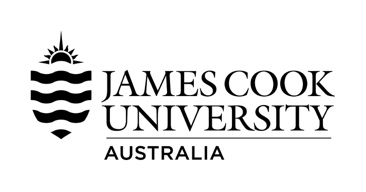 COLLEGE OF ARTS SOCIETY AND EDUCATIONACADEMY OF MODERN LANGUAGES HOLIDAY PROGRAMVenue: James Cook University (JCU), Cairns campusDate: Monday 14th – Friday 18th January 2019The Department of Education (DoE) is providing sponsorship for up to 30 Queensland state school students in the summer program in January 2019. To be eligible you must be studying either French, Italian or Japanese and be in Year 7  – 12 in 2019. You must also complete the form below and provide a statement telling us why you are learning a language and an indication of your most recent language results (signed off by your language teacher or the Principal). PLEASE COMPLETE THIS FORM ELECTRONICALLYApplicant Details Talent Release Form
James Cook University Full name of Participant (student):Email:
Tel:School:Permission is hereby given to James Cook University (JCU) to:take photographs, vision or audio of me;collect from me written information about me, including personal information;create a profile about me using the written information collected from me;use my photograph, recorded vision or audio of me and the profile about me for any purpose whatsoever in connection with the promotion of JCU including promotion of its courses, programs, services and educational activities; andpublish the resulting works in any form, in whole or in part, and distribute by any medium including, but not limited to, study guides, print media, radio, television, posters and internet.I agree that electronic and/or hard copy of photographic images and/or recordings of me and/or written information about me are collected and stored for the above purposes. I understand that the images and/or recordings of me and/or the written information about me will only be accessed by approved JCU officers or persons acting under those officers’ permission or authority, such as commissioned advertising agents.I waive any right to inspect or approve of the finished product, including written copy that may appear in connection with my images and/or recordings of me and/or my profile. I understand and agree that any photographs, vision and/or audio of me or any other work the subject of this Release may be made available by JCU through publicly accessible sites and that the content placed may be downloaded by persons accessing such sites.I understand that I will have no ownership (including intellectual property ownership) in any of the photographs, video or audio recordings taken of me nor in any works created by JCU (or its agents) about me.I understand that no fee or payment will be provided for giving this Release and any claim for remuneration, residuals, royalties or any other payment in respect of usage by JCU is waived. I am free to give this Release and to appear in the proposed works to be published by JCU.Please complete the section below:In my capacity as the legal guardian of the Participant, I hereby consent to the above terms of the Release on behalf of the Participant.Signature of Parent/Guardian:					Date:JCU is collecting your personal information for University purposes of providing its tertiary education and related ancillary services and associated functions, for example production and distribution of educational or promotional material. By participating in this activity and/or recording, you consent to your personal information being published throughout the world whether online, in print or through other media services and communication tools for the above purpose. Wherever possible, JCU will remain sensitive to, and understanding of, cultural, family and personal sensitivities. Other than as you have consented to, your personal information will not be disclosed to any third party without your consent unless required or authorised to do so by law. Your rights to access and amend your personal information are set out in the Information Privacy Act 2009 (Qld) which also places obligations on JCU as to how we handle your personal information. For further information concerning privacy please direct your inquiries to the JCU Marketing and Engagement Office.First Name:      First Name:      First Name:      Family Name:      Family Name:      Family Name:      School attending:Year Level:Address:Phone (Home):(07)      (07)      Mobile:Mobile:Email address:We may need to contact you outside of school time, therefore please provide phone number/s and an email address that will allow us to do so.We may need to contact you outside of school time, therefore please provide phone number/s and an email address that will allow us to do so.We may need to contact you outside of school time, therefore please provide phone number/s and an email address that will allow us to do so.We may need to contact you outside of school time, therefore please provide phone number/s and an email address that will allow us to do so.We may need to contact you outside of school time, therefore please provide phone number/s and an email address that will allow us to do so.We may need to contact you outside of school time, therefore please provide phone number/s and an email address that will allow us to do so.Language currently studying:Language currently studying: French French French Japanese JapaneseLanguage currently studying: Italian  Italian  Italian How long have you been studying this language?	     How long have you been studying this language?	     How long have you been studying this language?	     How long have you been studying this language?	     How long have you been studying this language?	     How long have you been studying this language?	     Is English your first language?  Yes  NoIs English your first language?  Yes  NoIf not, what is your first language?      If not, what is your first language?      If not, what is your first language?      If not, what is your first language?      Parent/Guardian permission for successful applicant to attend the JCU (Cairns campus) Vacation High School Program I give permission for                                  (student name),  to attend the JCU (Cairns campus) Languages Vacation High School Program for which Department of Education (DoE) is providing funded places; and for DoE to provide their name and contact information to JCU for enrolment purposes. I am aware that only the fee for the Vacation High School Program is funded by the Department and I agree to cover the cost of travel to and from the venue and, if required, suitable accommodation for my student. 	Signature …………………………………………  Date      /     /2018	Name      						 Parent or  GuardianParent/Guardian permission for successful applicant to attend the JCU (Cairns campus) Vacation High School Program I give permission for                                  (student name),  to attend the JCU (Cairns campus) Languages Vacation High School Program for which Department of Education (DoE) is providing funded places; and for DoE to provide their name and contact information to JCU for enrolment purposes. I am aware that only the fee for the Vacation High School Program is funded by the Department and I agree to cover the cost of travel to and from the venue and, if required, suitable accommodation for my student. 	Signature …………………………………………  Date      /     /2018	Name      						 Parent or  GuardianParent/Guardian permission for successful applicant to attend the JCU (Cairns campus) Vacation High School Program I give permission for                                  (student name),  to attend the JCU (Cairns campus) Languages Vacation High School Program for which Department of Education (DoE) is providing funded places; and for DoE to provide their name and contact information to JCU for enrolment purposes. I am aware that only the fee for the Vacation High School Program is funded by the Department and I agree to cover the cost of travel to and from the venue and, if required, suitable accommodation for my student. 	Signature …………………………………………  Date      /     /2018	Name      						 Parent or  GuardianParent/Guardian permission for successful applicant to attend the JCU (Cairns campus) Vacation High School Program I give permission for                                  (student name),  to attend the JCU (Cairns campus) Languages Vacation High School Program for which Department of Education (DoE) is providing funded places; and for DoE to provide their name and contact information to JCU for enrolment purposes. I am aware that only the fee for the Vacation High School Program is funded by the Department and I agree to cover the cost of travel to and from the venue and, if required, suitable accommodation for my student. 	Signature …………………………………………  Date      /     /2018	Name      						 Parent or  GuardianParent/Guardian permission for successful applicant to attend the JCU (Cairns campus) Vacation High School Program I give permission for                                  (student name),  to attend the JCU (Cairns campus) Languages Vacation High School Program for which Department of Education (DoE) is providing funded places; and for DoE to provide their name and contact information to JCU for enrolment purposes. I am aware that only the fee for the Vacation High School Program is funded by the Department and I agree to cover the cost of travel to and from the venue and, if required, suitable accommodation for my student. 	Signature …………………………………………  Date      /     /2018	Name      						 Parent or  GuardianParent/Guardian permission for successful applicant to attend the JCU (Cairns campus) Vacation High School Program I give permission for                                  (student name),  to attend the JCU (Cairns campus) Languages Vacation High School Program for which Department of Education (DoE) is providing funded places; and for DoE to provide their name and contact information to JCU for enrolment purposes. I am aware that only the fee for the Vacation High School Program is funded by the Department and I agree to cover the cost of travel to and from the venue and, if required, suitable accommodation for my student. 	Signature …………………………………………  Date      /     /2018	Name      						 Parent or  GuardianWHY ARE YOU LEARNING A SECOND LANGUAGE?(150 words max):NAME: 	     SCHOOL:	     LANGUAGE:	      (currently studied)LANGUAGE RESULTS for:	      (name of student) (most recent – e.g. B, HA):	     SIGNED……………………………………………………………………	DATE:	        /      / 2018Name:		     Position:	     